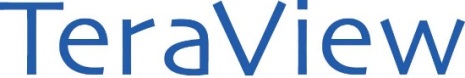 FIELD SERVICE ENGINEERTeraView Ltd is the world’s first and leading provider of terahertz solutions to Fortune 500 companies, in a variety of industries. TeraView was created in 2001 from a relationship between the Toshiba Corporation and the Cavendish Laboratory at the University of Cambridge. TeraView’s vision is to establish terahertz as the premier imaging and inspection tool for the 21st century.An opportunity has arisen for a Field Service Engineer to join TeraView’s Service Team to service and support TeraView’s systems, both in the field and in house. You will have a minimum of 3 years experience of working in a field service role, gained within a scientific instrumentation/equipment environment, and be familiar with the set up and alignment of optical instrumentation. Qualified to a minimum of HNC level or above in physics, electronics or other relevant technical discipline, you will be a self-starter with a positive attitude and a proven ability to work in small multi-disciplinary teams. The role entails a significant level of overseas travel, sometimes with little notice. Experience of working within a formal quality system, such as ISO9001 is important.KEY TASKS AND RESPONSIBILITIESServicing and maintaining instruments both in the field and in-house.Optical alignment of newly built instruments.Factory Acceptance testing.Assisting in the build of instruments.Installation and Site acceptance testing.PROFILE, SKILLS, EXPERIENCE & CHARACTERISTICS REQUIREDThe ideal candidate will possess: HNC or above in physics, electronics or similar technical discipline.Previous experience of working in service/support of scientific instrumentation.Knowledge of lasers and optical alignment.Knowledge of electronics.Excellent customer facing skills.Excellent technical communication skills both written and oral.The ability to work alone and on own initiative.Ability to travel abroad and at short notice.Own transport and a clean driving licence.Experience in the any of the following areas is desirable but is not required: spectroscopy, semiconductor or semiconductor equipment industry, semiconductor failure analysis, GHz TDR, and terahertz systems.FURTHER INFORMATIONThe job location is Cambridge, UK but the successful candidate will be expected to spend up to 50% of their time at customer locations around the world and the remainder of the time working at the headquarters in Cambridge. To apply for this vacancy, please send your CV together with a covering letter which should give details of your current remuneration and examples of where and how you have applied your skills in previous working environments. The letter should also highlight how your skills could be used within TeraView. These should be sent to: support@teraview.comTeraView offers an excellent salary and benefits package, along with the opportunity for highly-motivated staff to work together in a friendly, intellectually stimulating and challenging environment where there is plenty of scope to influence and shape the development of products in one of the newest, and most exciting, areas of technology.We are an equal opportunities employer and pride ourselves on our diverse workforce.  For further information and background on the company, please visit our website on: www.teraview.com